Câmara Municipal de Santa Bárbara d´ Oeste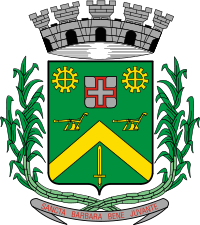 “Palácio 15 de Junho”          REQUERIMENTO Nº 184/11           			   Licença para missão temporária (viagem) .Requer licença ao Plenário, com base no inciso I do artigo 13 da LOM, para desempenhar missão temporária, de caráter transitório, de interesse do Município.                    		Considerando-se que, o vereador Ducimar de Jesus Cardoso “Kadu Garçom”, estará, terça feira dia 15 de março de 2011, na Assembléia Legislativa de São Paulo, acompanhando a pose dos Deputados Estaduais e representando todo poder Legislativo.			REQUEIRO, na forma regimental, licença ao Plenário para desempenhar missão temporária, de caráter transitório, de interesse do Município (inciso I do artigo 13 da LOM), no(s) dia(s)  15/ 03/ 2.011, , capital, a partir das 10h, conforme justificativa explicitada acima e condições abaixo:Custeio da missão pela Câmara: ( X ) sim   (  ) nãoQuais: 	- Alimentação.....: (X) sim   (  ) não	- Transporte........: (X ) sim  (  ) não- Hospedagem....: (  ) sim   (X) nãoDocumentos anexados:( X ) Requisição de uso de veículo oficial;( X ) Requisição de adiantamento para pequenas despesas e pronto pagamento (Lei nº 1822/89);(  ) Outros (especificar): _________________________________________________ 		  		          Plenário “Dr. Tancredo Neves”, em 3 de março de 2011.______________________DUCIMAR DE JESUS CARDOSO“KADU GARÇOM”-- Vereador / 1° secretário - 